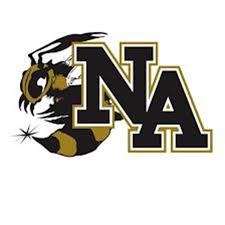 Head Coach:  Eric Hofstetter (ehofstetter@acpsd.net)  Assistant:  Mark Thompson  Athletic Director:  Brian Thomas Principal:  John MurphyHome Pool:  Hammond Hills Suburban Club 145 Cypress Dr, North Augusta, SC 29841  Phone:  803-442-6100
Fox Creek High School 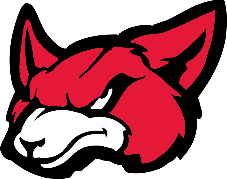 Head Coach: Brittany Gobat bcgobat@gmail.com Home Pool:  Hammond Hills Suburban Club 145 Cypress Dr, North Augusta, SC 29841  Phone:  Fall OperationsFC=32 hours      NAHS= 86      Membership=222.5DateDayLocationTeamTimeSept 2WednesdayHammond HillsMidland Valley-Strom Thurmond6:00Sept 9WednesdayFermataAiken-South Aiken6:00Sept 16WednesdayHammond HillsAiken-South Aiken6:00Sept 23WednesdayHammond HillsStrom Thurmond6:00Sept 26SaturdayUSCARegion Champ.TBAOct 10SaturdayTBAState Champ.TBADateDayLocationTeamTimeSept 2Wednesday6:00Sept 9Wednesday6:00Sept 16Wednesday6:00Sept 23Wednesday6:00Sept 26SaturdayUSCARegion Champ.TBAOct 10SaturdayTBAState Champ.TBAGroupSunMondayTueWedThurFriSatTotalsAugust 16thNAHS7:30-9am7:30-9am7:30-9am7:30-9am7:30-9am7:30-9am NAHS12August 16thMembersAm & PM SessionsASP Clean at 10Open at 3pmAm & PM SessionsAm & PM SessionsASP Clean at 10 Open at 3pmPM SessionAm & PM Sessions55August 23rdMembersAm & PM SessionsASP Clean at 10PM Session3:00-6:30Am Session 9-2PM Session3:00-6:30Am Session 9-2PM Session3:00-6:30ASP Clean at 10PM Session3:00-6:30Am Session 9-2PM Session3:00-6:30Am & PM Sessions 52.5August 23rdNAHSNAHS: 7:00-8:30PMNAHS: 7:00-8:30PMNAHS: 7:00-8:30PMNAHS: 7:00-8:30PMNAHS: 7:00-8:30PM7:30-9AM NAHS NA 12August 30thMembersAm & PM SessionsClosed to MembersClosed to MembersClosed to MembersClosed to MembersPM Session 11-4:30Lap session 7-8AM & PM Sessions26.5August 30thTeamsTeamsFC: 5pm-6:30pmFC: 5pm-6:30pmFC 3August 30thTeamsTeamsNAHS: 3:45-5:15pmNAHS:  3:45-5:15pmNAHS vs MV/ST 6PM   NAHS: 7:00-8:30PM7:30-9AM NAHSNA 12Sept 6thMembersAm & PM SessionsClosed to Members Closed to Members Closed to Members Closed to Members PM Session 11-4:30Lap session 7-8AM & PM Sessions26.5Sept 6thTeamsTeamsLabor DayNAHS: 3:45-5:15pmFC: 5-6:30FC: 5pm-6:30pmFC: 5pm-6:30pmFC 6Sept 6thTeamsTeamsNAHS: 3:45-5:15pmFC: 5:45-7:15 NAHS Away MeetNAHS: 7:00-8:30PM7:30-9AM NAHSNA 8Sept 13thMembersAm & PM SessionsClosed to MembersClosed to MembersClosed to MembersClosed to MembersPM Session 11-4:30Lap session 7-8AM & PM Sessions26.5Sept 13thTeamsTeamsNAHS: 3:45-5:15pmNAHS:3:45-5:15pmNAHS Aiken/S. Aiken 6pmFC: 5pm-6:30pmFC: 5pm-6:30pmFC 6Sept 13thTeamsTeamsFC: 5:45-7:15FC: 5:45-7:15NAHS Aiken/S. Aiken 6pmNAHS: 7:00-8:30PM7:30-9AM NAHSNA 12Sept 20thMembersAm & PM SessionsClosed to MembersClosed to MembersClosed to MembersClosed to MembersPM Session 11-3:00 Lap session 7:30-8:30AM & PM Sessions25Sept 20thMembersAm & PM SessionsNAHS: 3:45-5:15pmNAHS: 3:45-5:15pmNAHS vs. ST  6pm   FC: 5pm-6:30pmNAHS: 3:45-5:15pmRegion Meet @USCAFC 6Sept 20thTeamsTeamsNAHS: 3:45-5:15pmNAHS: 3:45-5:15pmNAHS vs. ST  6pm   FC: 5pm-6:30pmNAHS: 3:45-5:15pmRegion Meet @USCAFC 6Sept 20thTeamsTeamsFC: 5:45-7:15pmFC: 5:45-7:15pmNAHS vs. ST  6pm   NAHS: 7:00-8:30PM FC: 5:45-7:15Region Meet @USCANA 12 Sep 27thMembersAm & PM SessionsClosed to MembersClosed to MembersClosed to MembersClosed to MembersPM Session 11-4:30Lap session 7-8AM & PM Sessions26.5 Sep 27thTeamsTeamsNAHS: 3:45-5:15pm NAHS: 3:45-5:15pm NAHS: 3:45-5:15pmFC: 5pm-6:30pmFC: 5pm-6:30pmAM & PM SessionsFC 6 Sep 27thTeamsTeamsFC: 5:45-7:15FC: 5:45-7:15NAHS: 7:00-8:30PMAM & PM SessionsNA 8Oct 4thMembersAm & PM SessionsCLOSED TO MEMBERS FOR SEASONCLOSED TO MEMBERS FOR SEASONCLOSED TO MEMBERS FOR SEASONCLOSED TO MEMBERS FOR SEASONCLOSED TO MEMBERS FOR SEASONClosed10Oct 4thTeamsTeamsNAHS: 3:45-5:15pm NAHS: 3:45-5:15pm NAHS: 3:45-5:15pm FC: 5:30-6:30NAHS: 3:45-5:15pm State Championships@USCNA 10Oct 4thTeamsTeamsFC: 5:45-6:45FC: 5:45-6:45FC: 5:45-6:45NAHS: 7:00-8:30PMFC: 5:45-6:45State Championships@USCFC 5